Załącznik Uchwały Nr. IX/47/19 Rady Gminy Iłowo-Osada z dn. 20.05.2019 r. 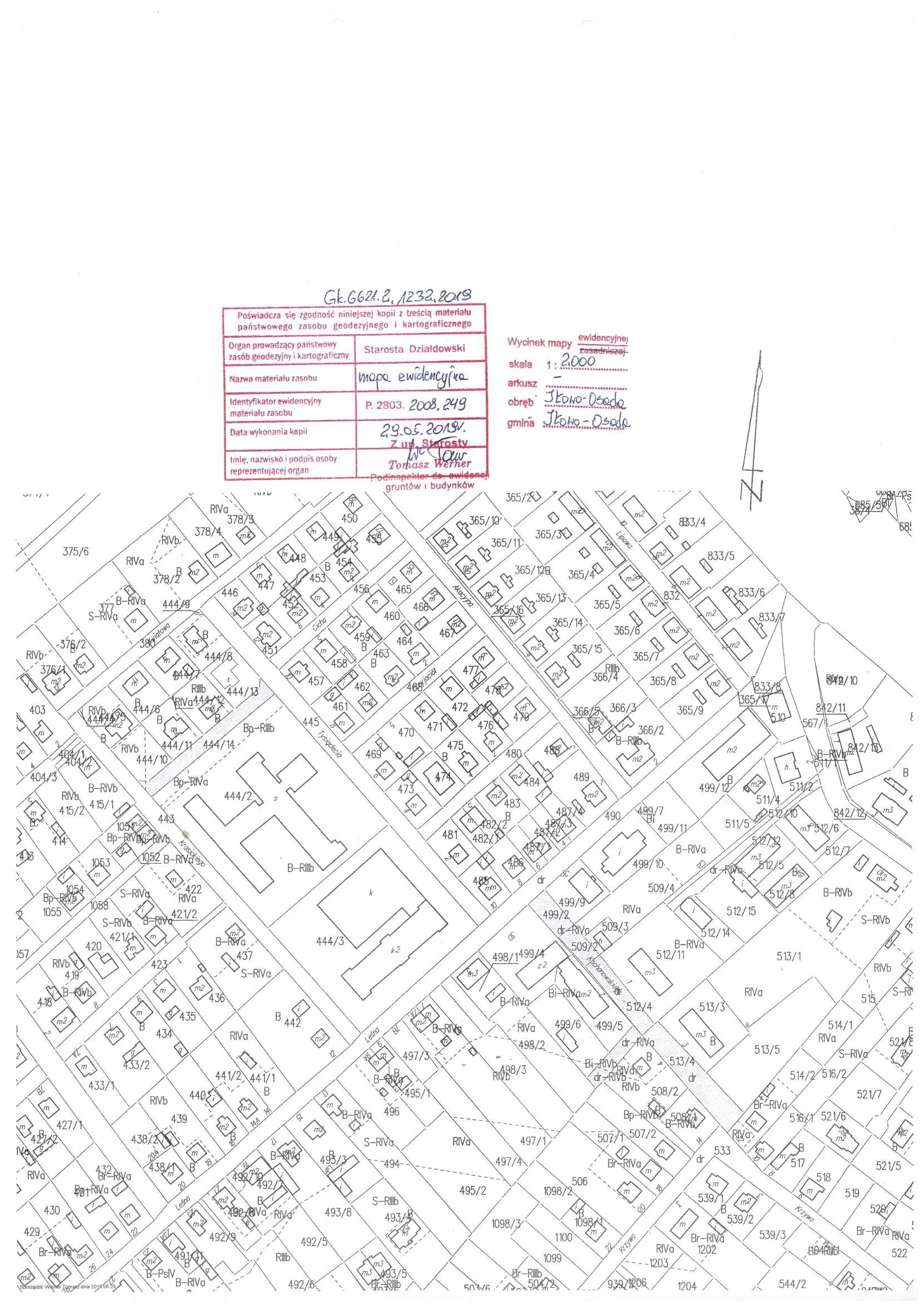 Załącznik Uchwały Nr. IX/47/19 Rady Gminy Iłowo-Osada z dn. 20.05.2019 r. 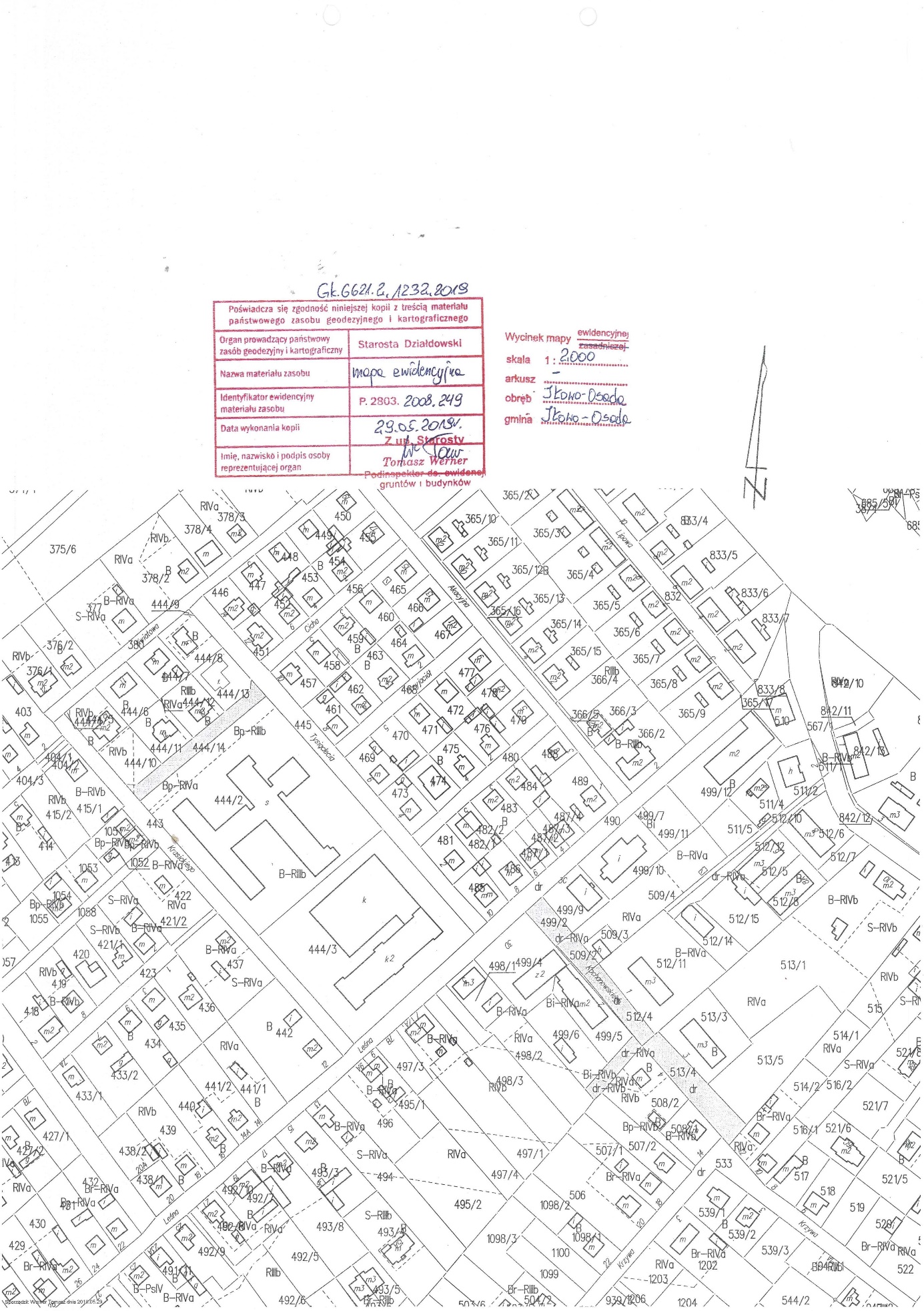 Załącznik Uchwały Nr. IX/47/19 Rady Gminy Iłowo-Osada z dn. 20.05.2019 r. 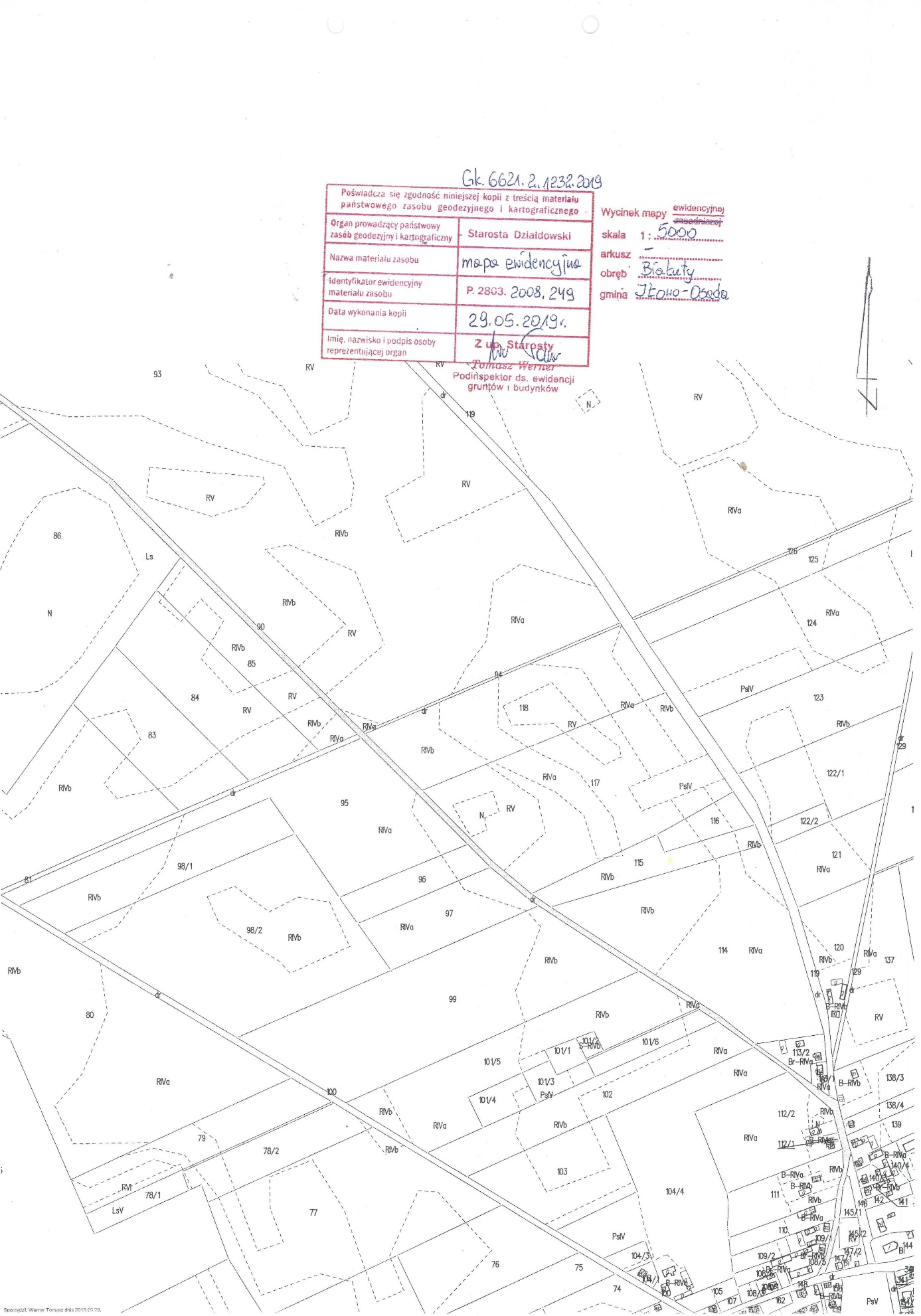 Załącznik Uchwały Nr. IX/47/19 Rady Gminy Iłowo-Osada z dn. 20.05.2019 r. 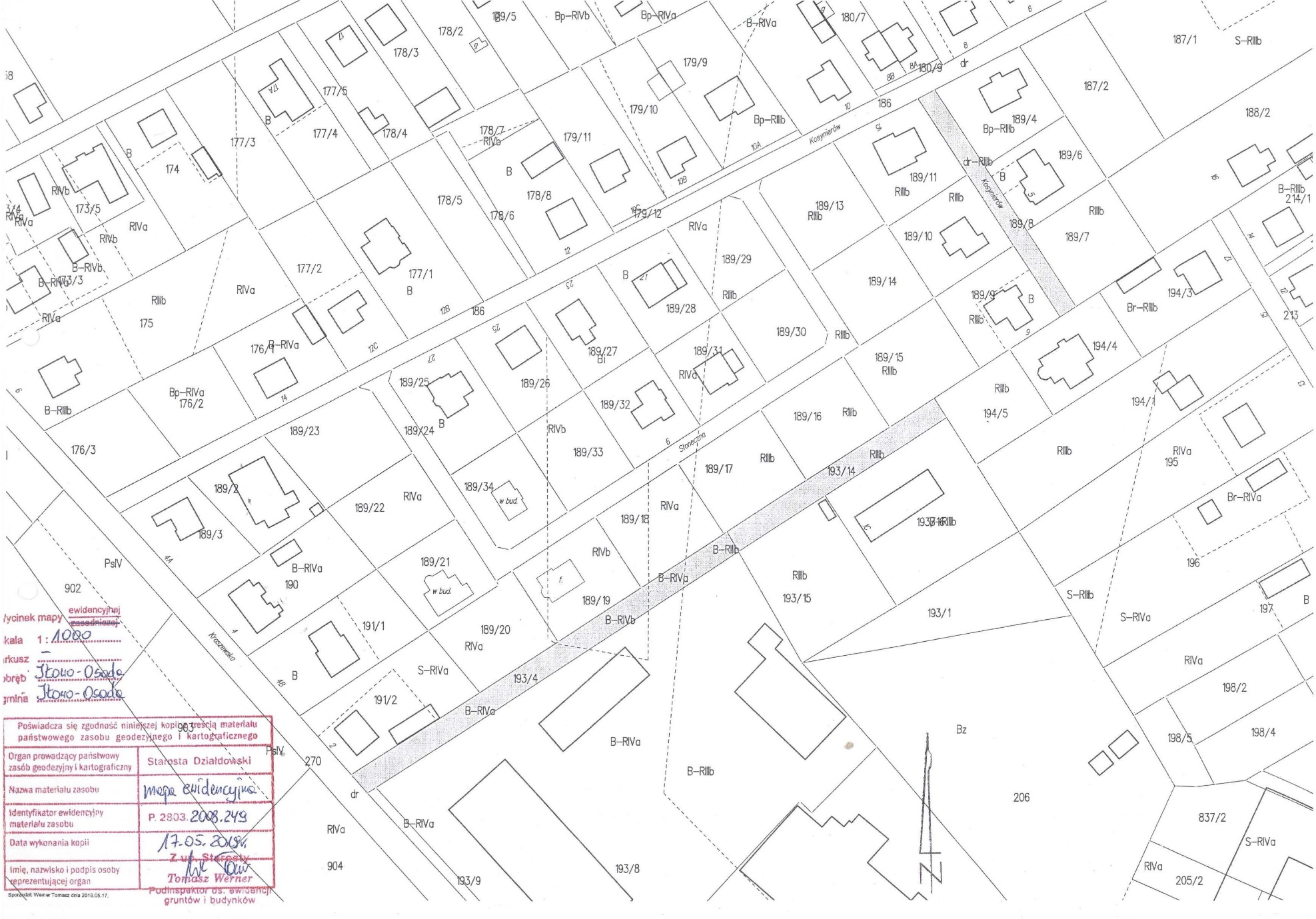 Załącznik Uchwały Nr. IX/47/19 Rady Gminy Iłowo-Osada z dn. 20.05.2019 r. 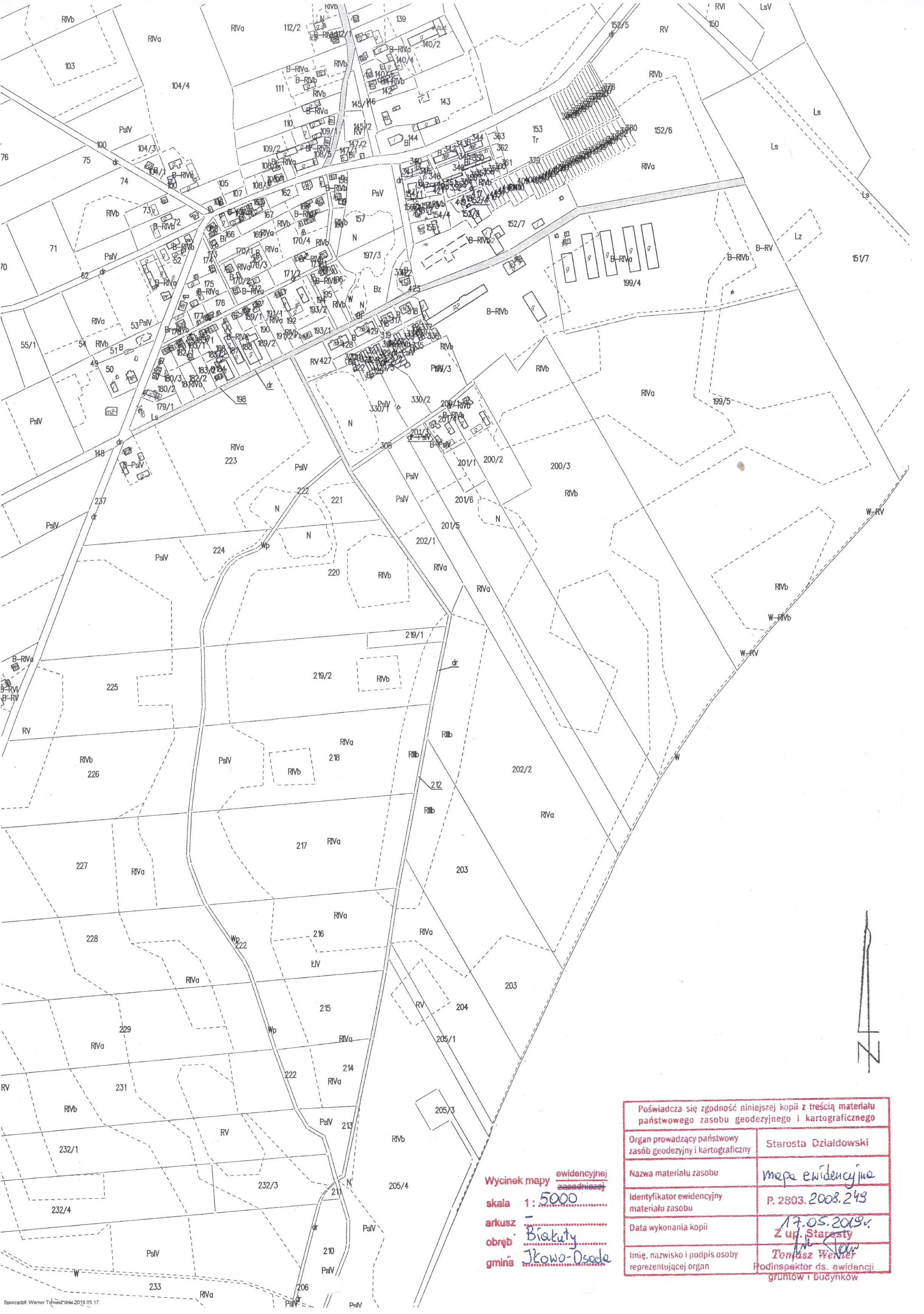 Załącznik Uchwały Nr. IX/47/19 Rady Gminy Iłowo-Osada z dn. 20.05.2019 r. 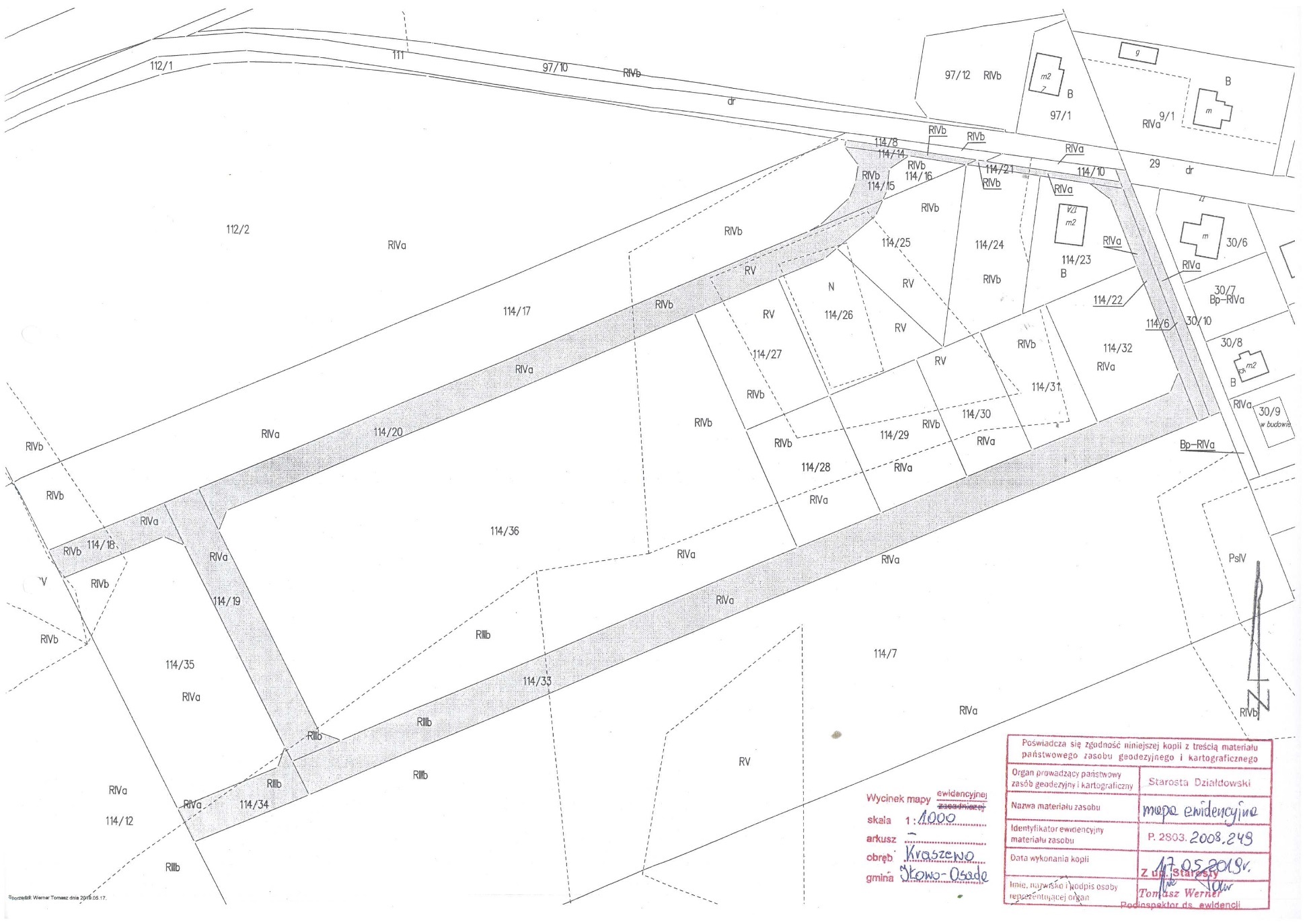 Załącznik Uchwały Nr. IX/47/19 Rady Gminy Iłowo-Osada z dn. 20.05.2019 r. 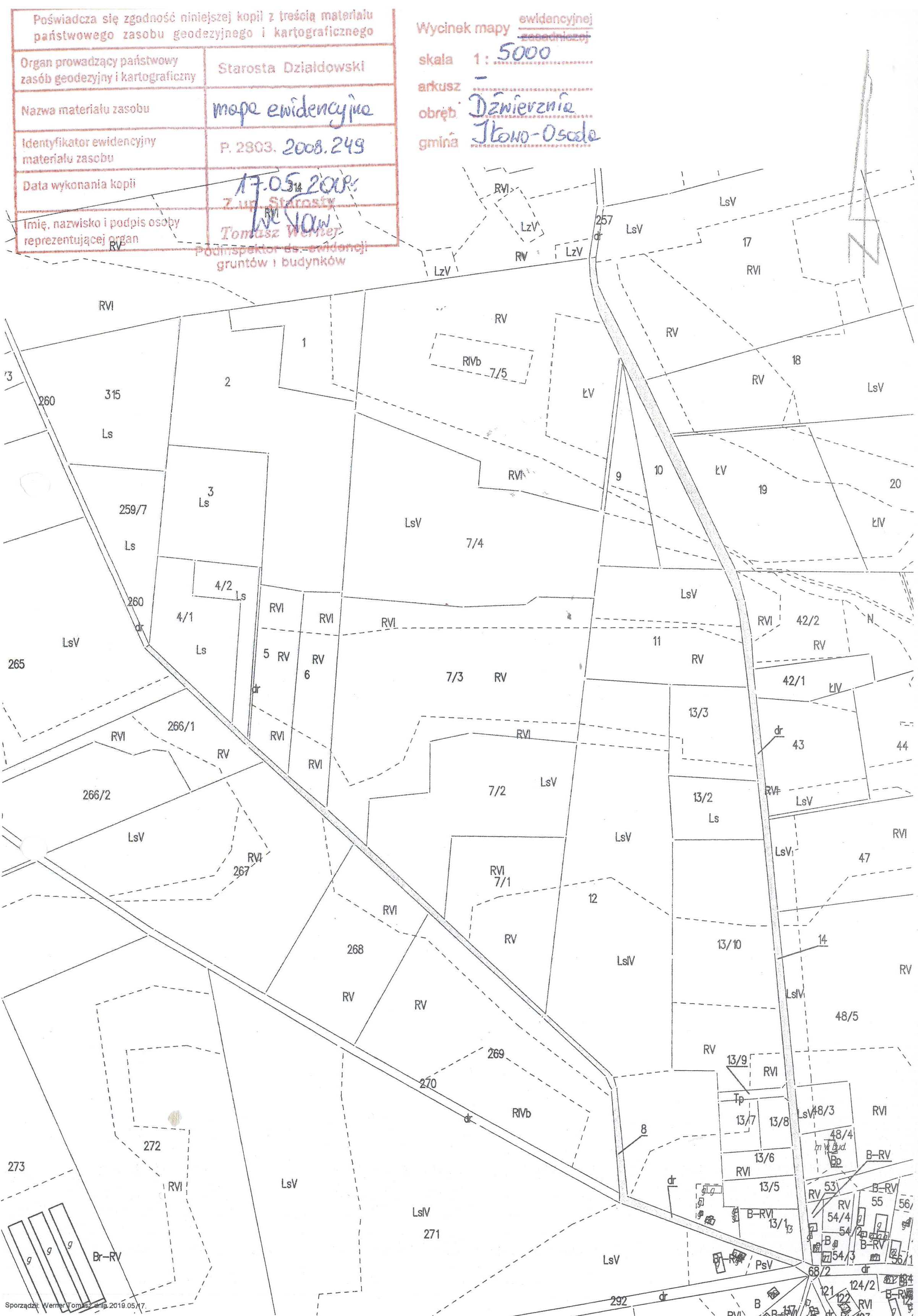 Załącznik Uchwały Nr. IX/47/19 Rady Gminy Iłowo-Osada z dn. 20.05.2019 r. 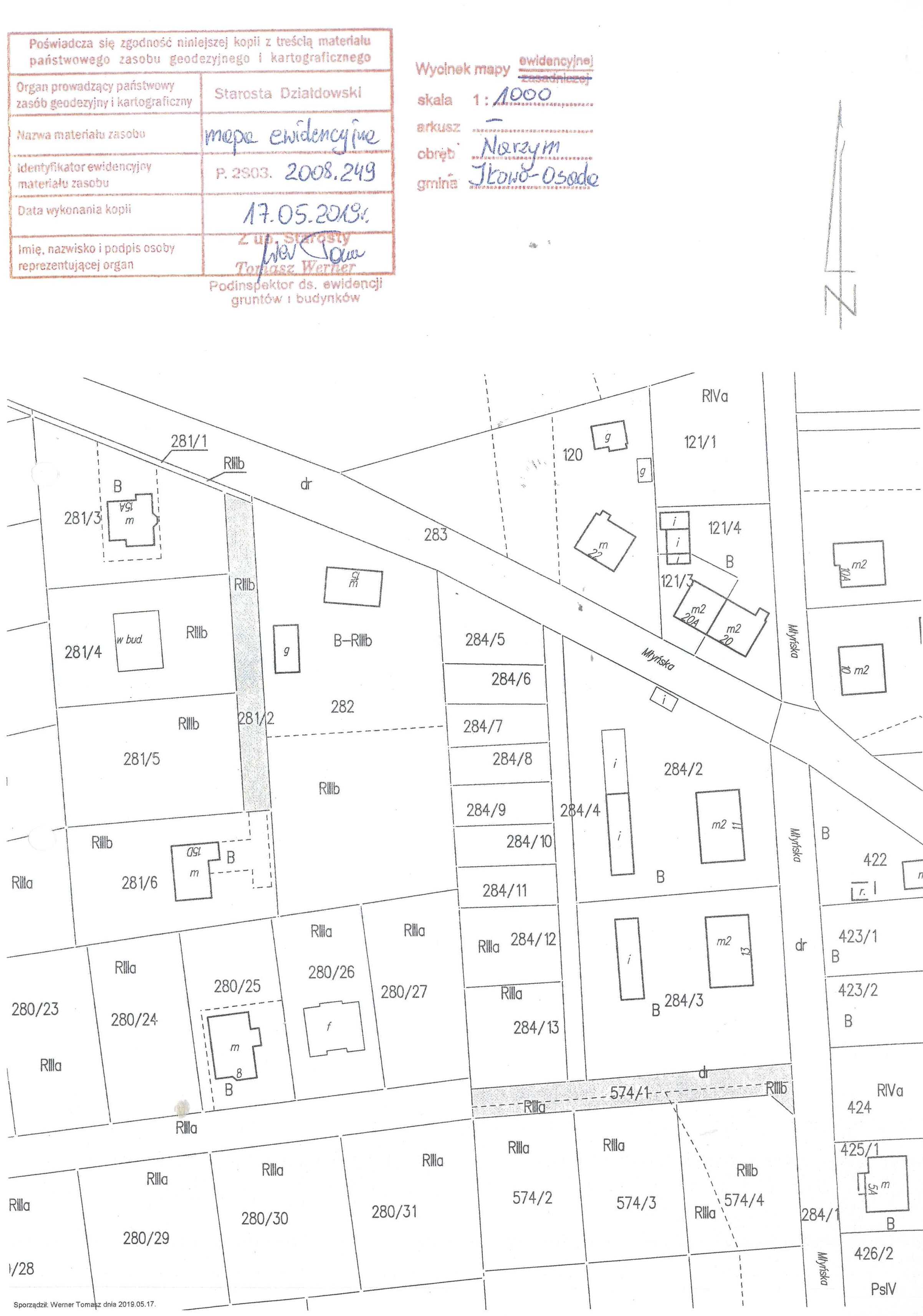 